13 ноября в нашей группе прошла очередная встреча с родителями. Дети вместе с родителями экспериментировали. Дети  увидели, какие предметы тонут, а какие плавают. Родители увидели как интересно и любопытно детям самостоятельно действовать с разными материалами. Спасибо всем за участие.Средняя группа №10 воспитатель: Брускова Н.Л.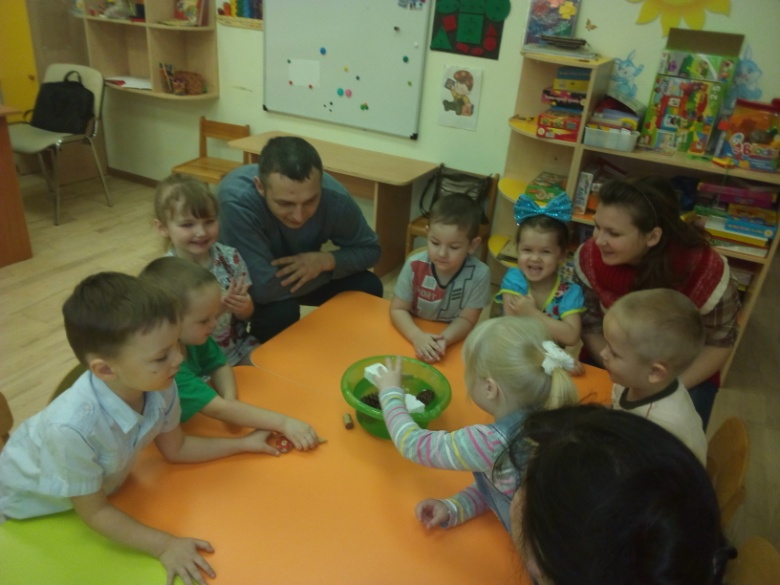 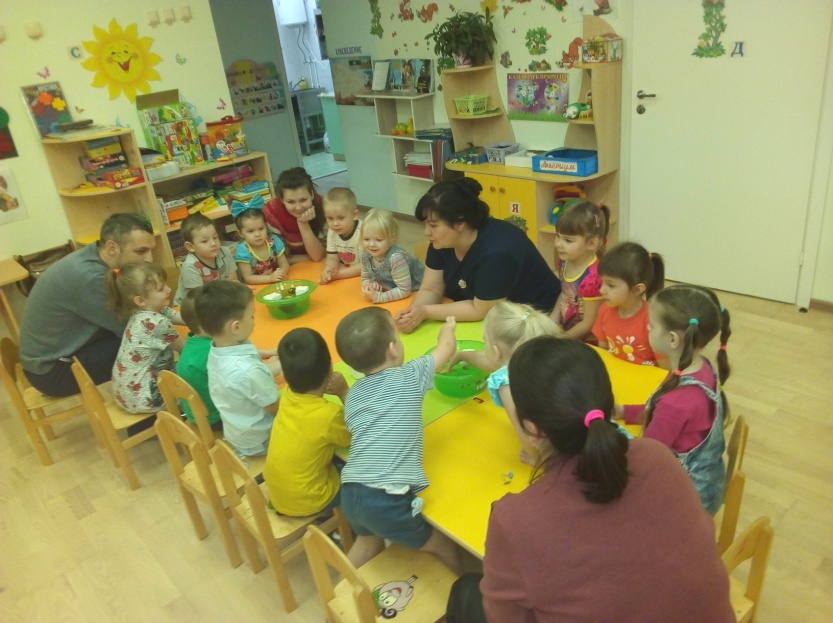 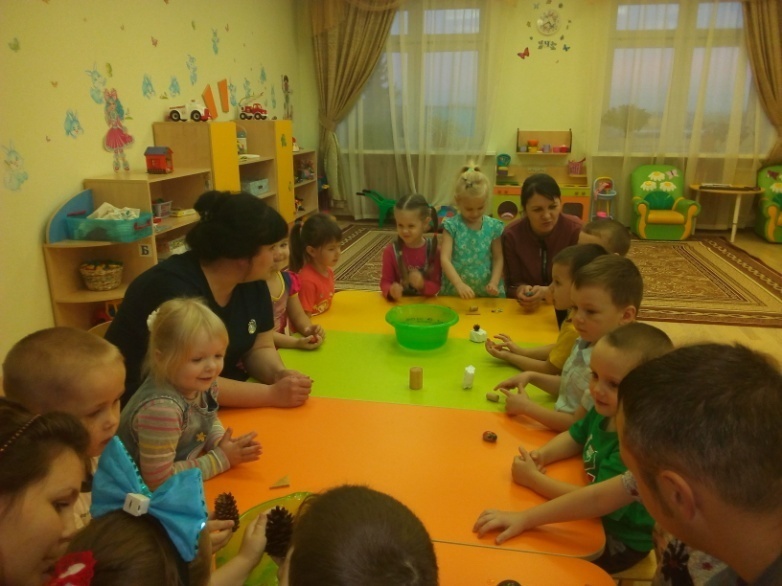 